211-790-384   Шестерова Оксана Владимировна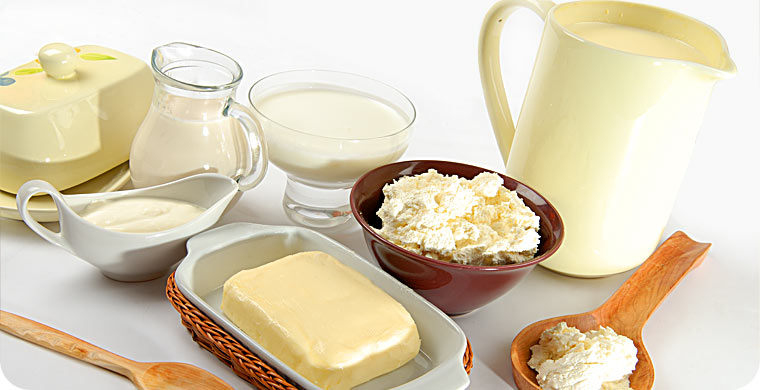 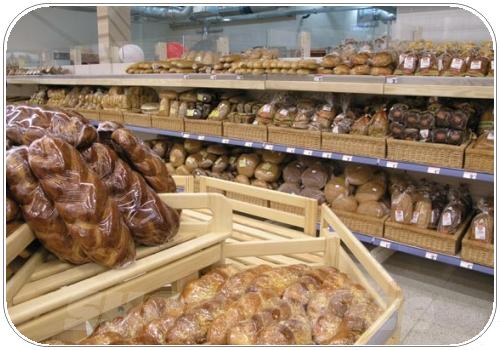 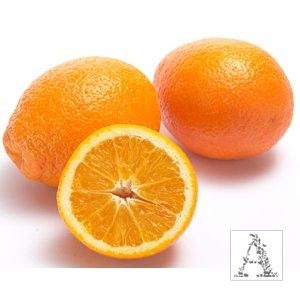 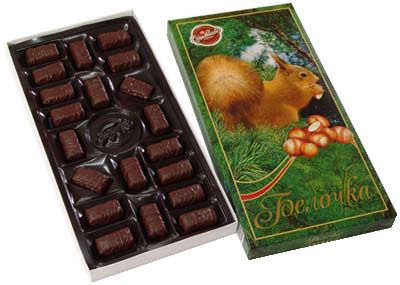 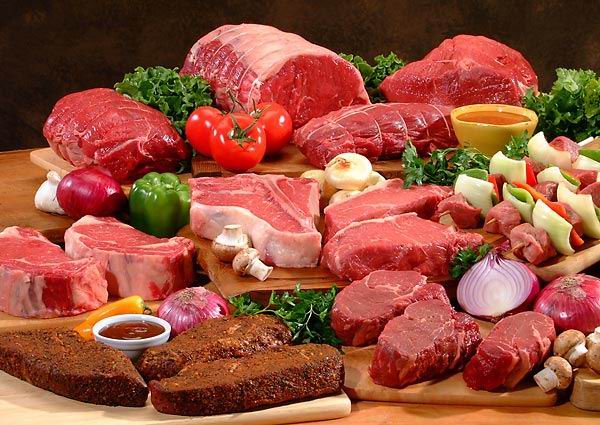 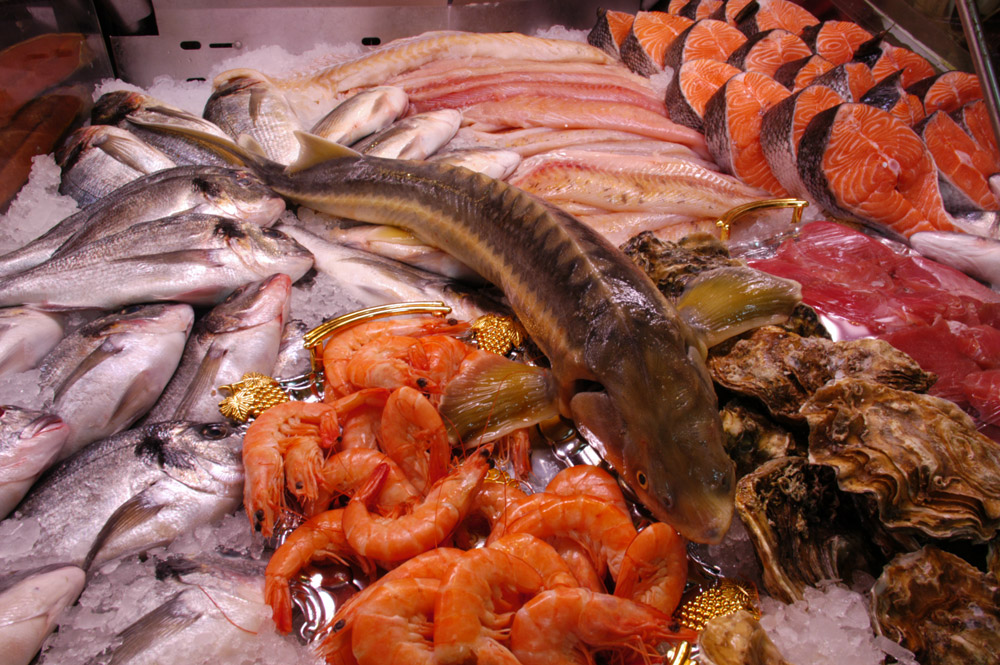 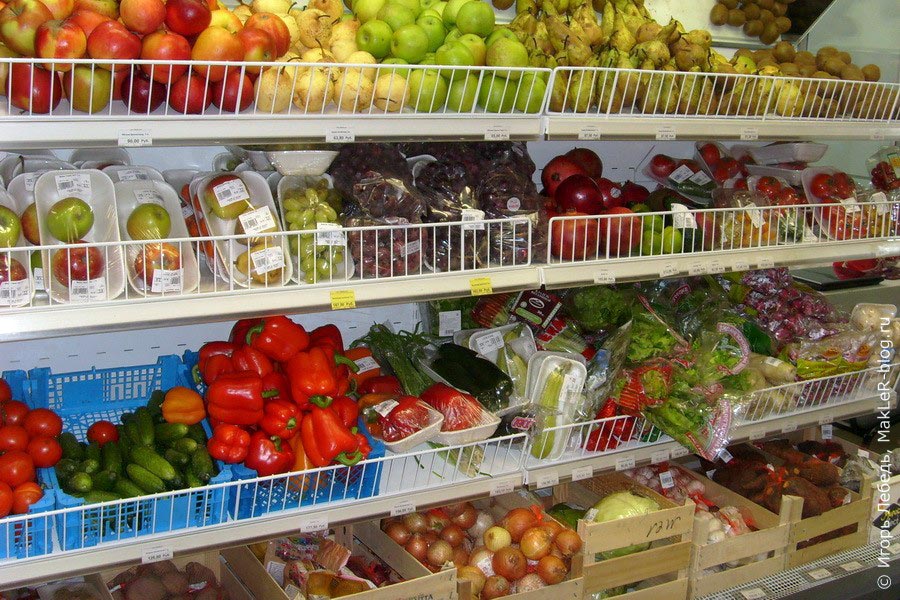 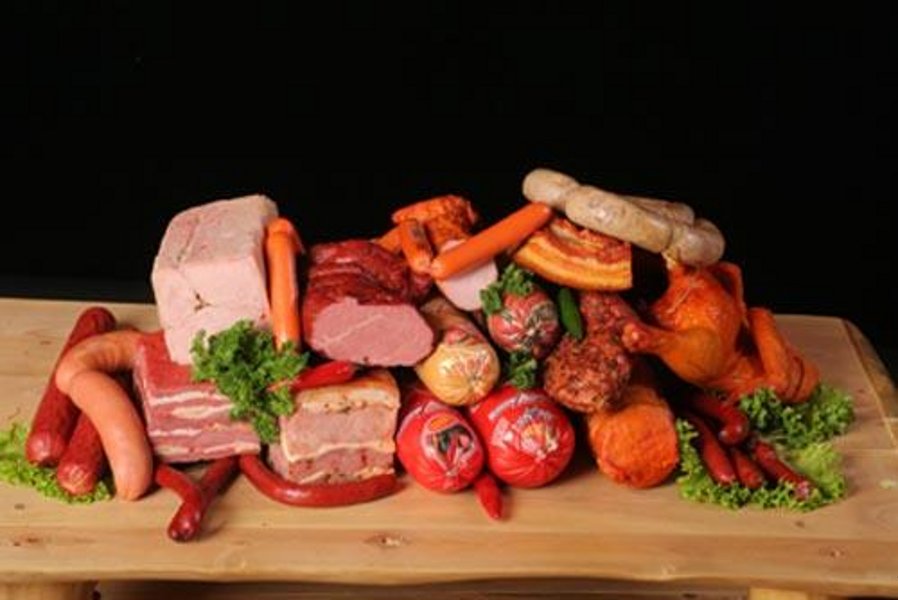 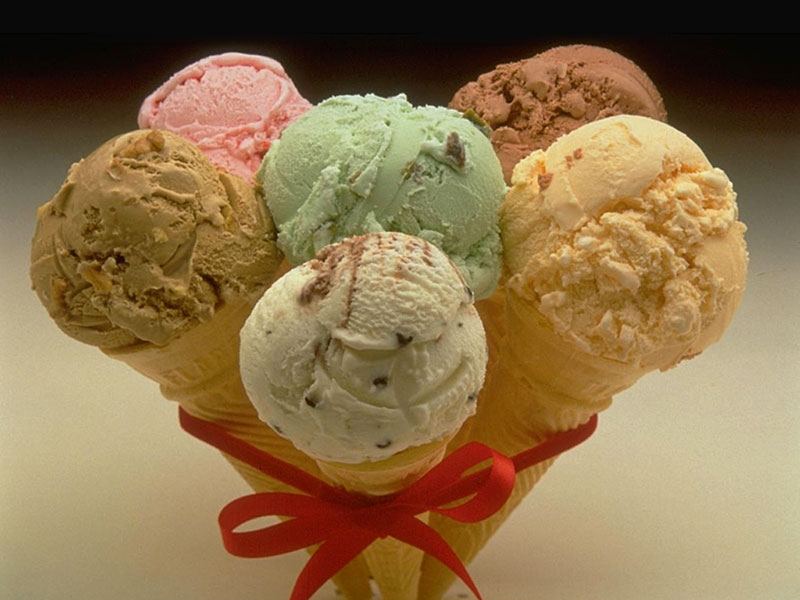 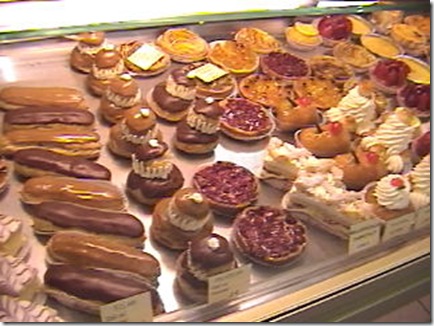 Все картинки взяты в поисковых системах Rambler, Yandex.